REPUBLIKA HRVATSKA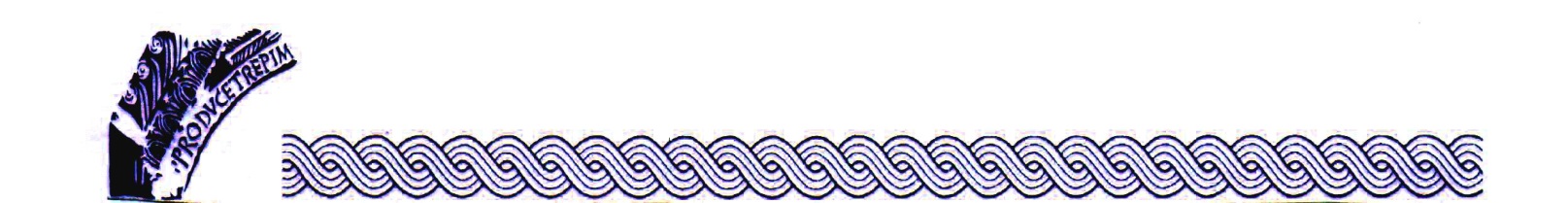 SPLITSKO-DALMATINSKA ŽUPANIJAOsnovna škola kneza TrpimiraKLASA: 053-01/21-01/___URBROJ: 2134/01-14-1-01-21-___U Kaštel Gomilici  19.2. 2021. godineNa temelju članka 107. stavka 9. Zakona o odgoju i obrazovanju u osnovnoj i srednjoj školi (Narodne novine, broj 87/08., 86/09., 92/10., 105/10., 90/11., 16/12., 86/12., 94/13., 152/14., 7/17., 68/18.,i 98/19. i 64/20.)  i članka 14. stavka 5. Pravilnika o postupku zapošljavanja te procjeni i vrednovanju kandidata za zapošljavanje Povjerenstvo za procjenu i vrednovanje kandidata za zapošljavanje donosiODLUKUo načinu procjene odnosno testiranja kandidata prijavljenih na natječajI.Za natječaj objavljen dana 3.2.2021. godine na mrežnim stranicama i oglasnim pločama Hrvatskog zavoda za zapošljavanje te mrežnim stranicama i oglasnoj ploči Osnovne škole kneza Trpimira  za radno mjesto učitelja/ice matematike (neodređeno nepuno radno vrijeme od 4 sata nastave tjedno odnosno 9 sati ukupnog tjednog radnog vremena, 1 izvršitelj/ica) utvrđuje se sljedeći način procjene odnosno testiranja kandidata: - usmeno testiranje kandidata.Usmeno testiranje provest će se iz područja poznavanja i primjene propisa koji se odnose na djelatnost osnovnog obrazovanja, i to iz sljedećih pravnih izvora:1. Zakon o odgoju i obrazovanju u osnovnoj i srednjoj školi (Narodne novine, broj 87/08., 86/09., 92/10., 105/10., 90/11., 16/12., 86/12., 94/13., 152/14., 7/17., 68/18. i 98/19., 64/ 20.)2. Pravilnik o načinima, postupcima i elementima vrednovanja učenika u osnovnoj i srednjoj školi (Narodne novine, broj 112/10. i 82/19.)3. Pravilnik o osnovnoškolskom i srednjoškolskom odgoju i obrazovanju
učenika s teškoćama u razvoju (Narodne novine, broj 24/15.)Testiranje će se održati dana 25.2.2021. godine s početkom u 13.15 sati u prostorijama Škole.II.Ova Odluka stupa na snagu danom donošenja.Katarina Rokov, prof.Predsjednica Povjerenstva